Приложение №1 к Положениюо нагрудном знаке «За спортивные достижения в туризме» Представление к награждению общественной наградой
Федерации спортивного туризма России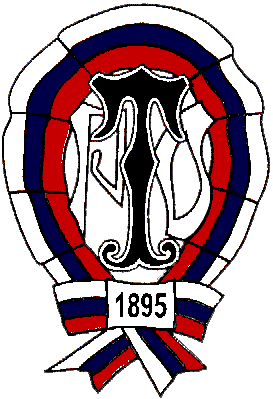 «За спортивные достижения в туризме»Дата поступления:  "       ."       __________ 20___ г. 1. Фамилия, имя, отчество  ___ ______________________________________2. Число, месяц, год рождения _________________________________ 3. Образование ___________________________________________________________________(какое учебное заведение и в каком году окончил(а)4..Почтовый адрес места жительства, тел, факс, е-mail)_ _________________________________________________________________________________________________________________5. Место основной работы или учебы (тел, факс, е-mail)__________________________________________________________________________________________________________________6. Спортивный разряд, звание по туризму, год получения________________________________7. Сведения о совершенных туристских маршрутах  (заполняется в хронологическом порядке,  в соответствующей клетке проставляется знак "Х"). Руководство – Р, участие - УВид маршрута:П – маршрут-пеший,  Л – маршрут-лыжный, Г – маршрут-горный, В – маршрут-водный,  Вл - маршрут-вело,  А – маршрут-авто-мото,  С – маршрут-спелео,  П – маршрут-парусный,  К – маршрут-конный, КМ – маршрут комбинированный8. Перечень соревнований и результаты, показанные на них спортсменом:9. Нитка и характеристика маршрута (для экстра-класса и уникальных маршрутов):______________________________________________________________________________________________________________________________________________________________________________________________________________________________________________________________________________________________________________________________________________________________________________________________________________________________________________________________________________________________________Личная подпись ___________________________Председатель МКК  ________________________________             _____________________( Ф.И.О.)Руководитель федерации спортивного туризма (региона, края, области)  		_____________________    ( _________________ )«_____»_____________20____ г.М.П.№ п/пГодГеографический регион (река)Спортивная дисциплина (Вид маршрута)Категория сложности маршрутаКатегория сложности маршрутаКатегория сложности маршрутаКатегория сложности маршрутаКатегория сложности маршрутаКатегория сложности маршрутаКатегория сложности маршрутаКатегория сложности маршрутаКатегория сложности маршрутаКатегория сложности маршрутаКатегория сложности маршрутаКатегория сложности маршрута№ п/пГодГеографический регион (река)Спортивная дисциплина (Вид маршрута)112233445566№ п/пГодГеографический регион (река)Спортивная дисциплина (Вид маршрута)урурурурурур№ п/пСтатус
 соревнований,
год проведенияСпортивная дисциплина (вид маршрута), категория сложности, руководство / участие, район; ранг соревнований,класс дистанцииЗанятое местоПоказанный результат№ п/пСтатус
 соревнований,
год проведенияСпортивная дисциплина (вид маршрута), категория сложности, руководство / участие, район; ранг соревнований,класс дистанцииЗанятое местоПоказанный результат